SREDA, 25. 11. 2020ANGLEŠČINAZOOM KLIC Z UČITELJEM: 9.30
TEMA: sweets and fruitMATEMATIKA RAZPOREJAMDOMA POIŠČI NAJMANJ 8 IGRAČ IN JIH RAZPOREDI V DVE SKUPINI PO ENI LASTNOSTI (NA PRIMER: JE PLIŠASTA/ NI PLIŠASTA).KAJ MISLIŠ? USTNO ODGOVORI. ZAKAJ SO PREDMETI IN ŽIVALI TAKO RAZPOREJENI? 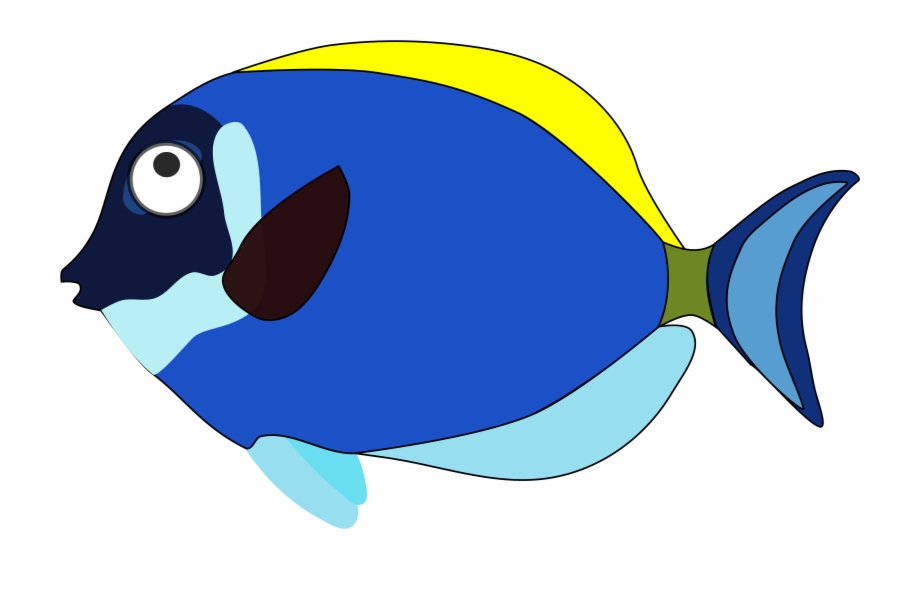 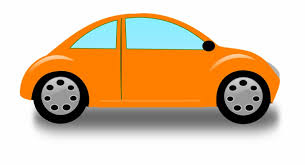 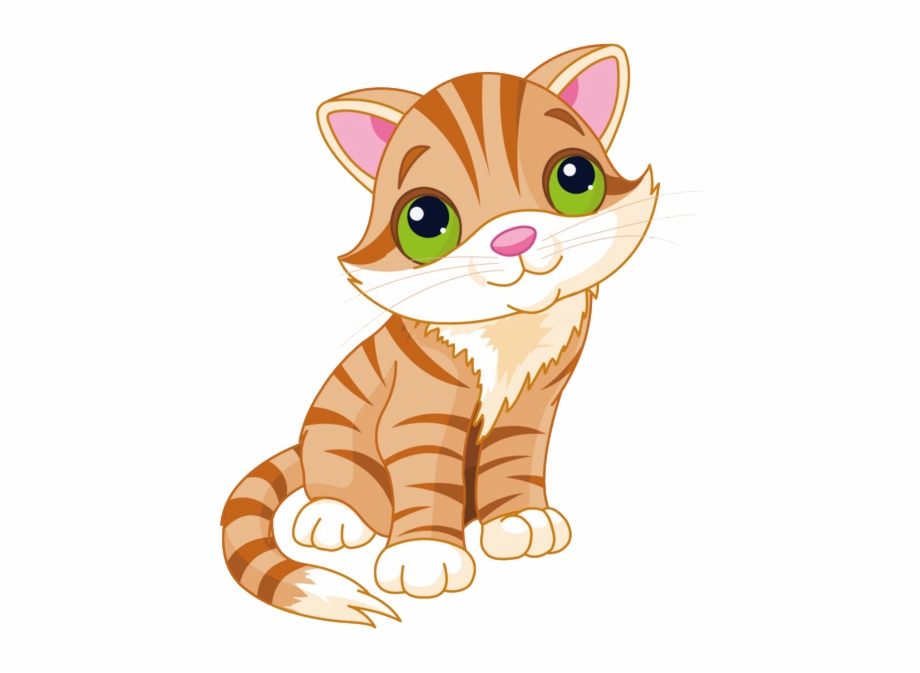 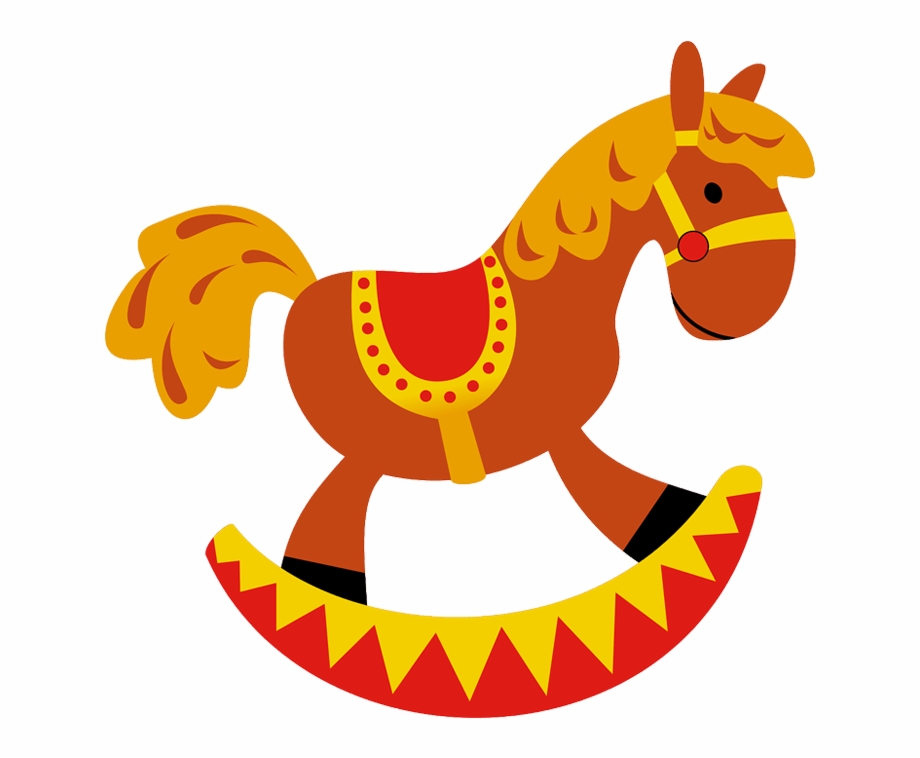 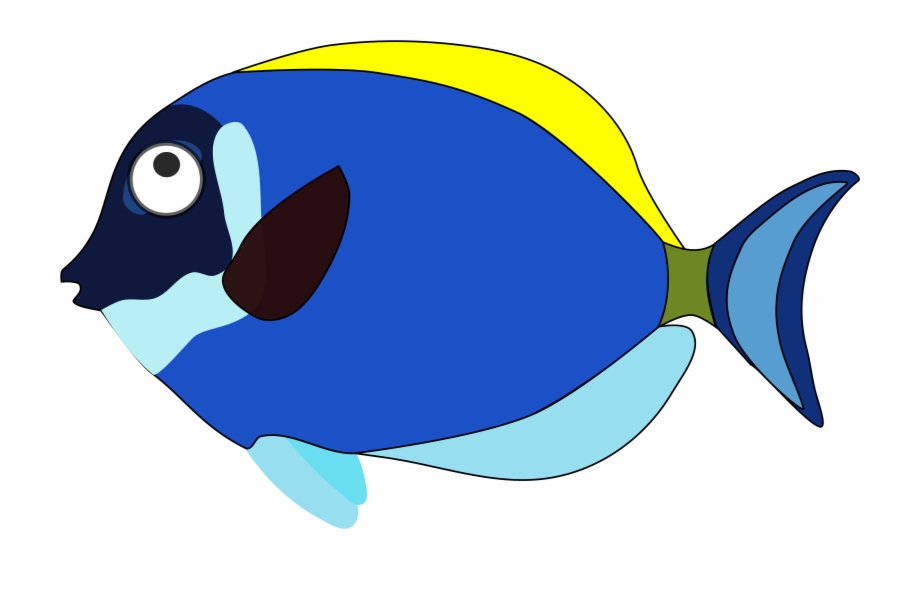 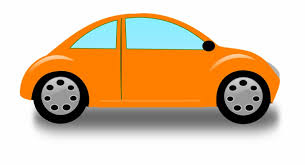 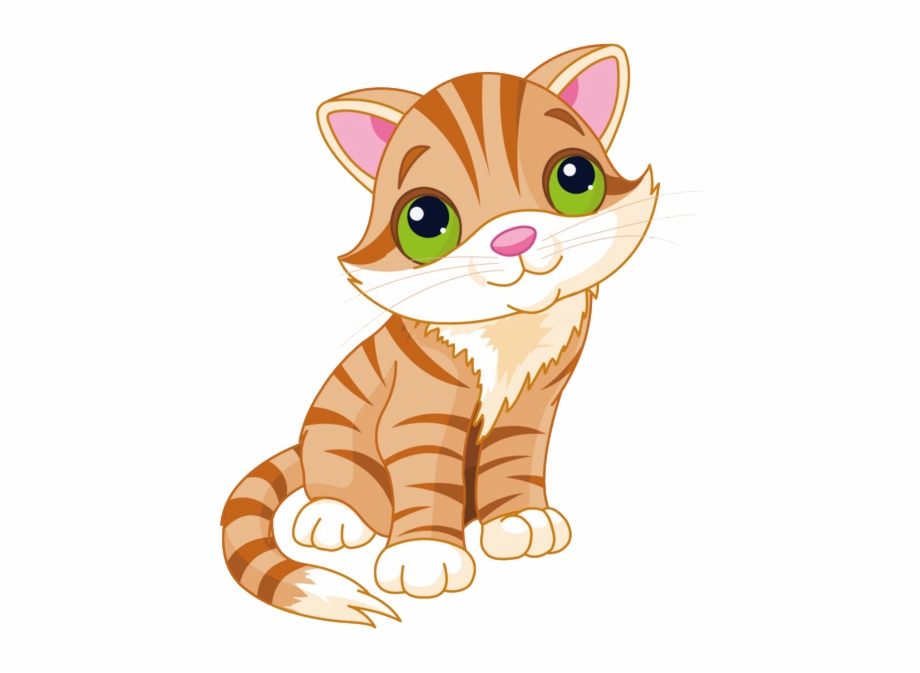 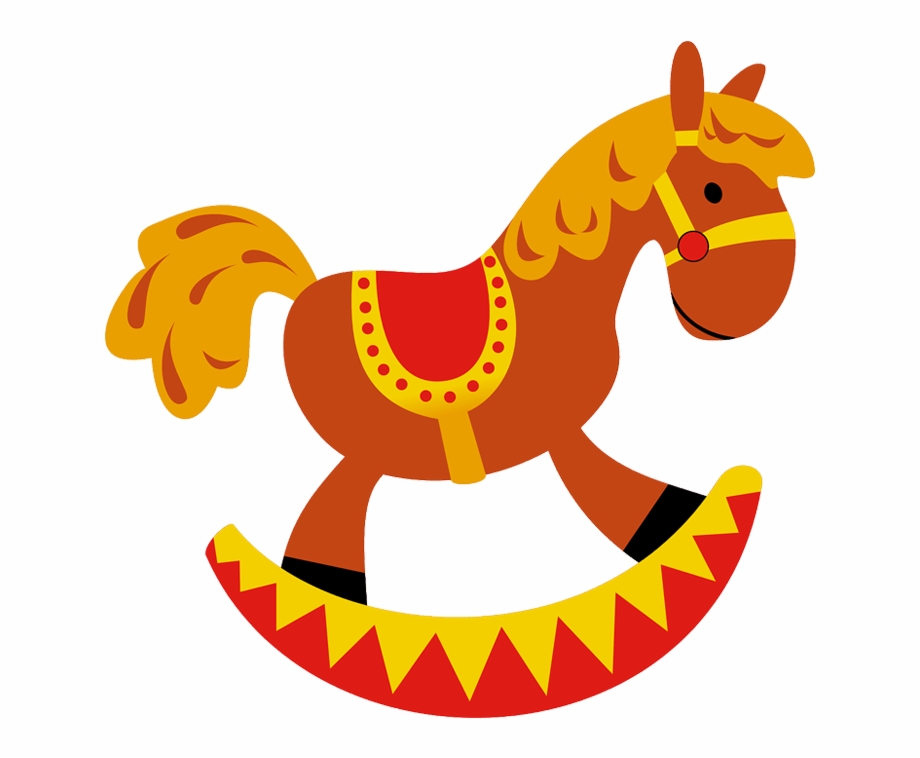 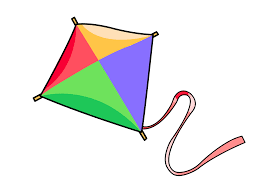 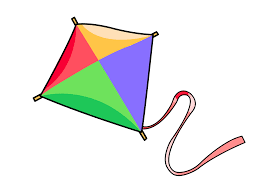 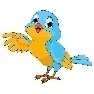 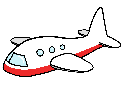 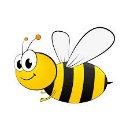 KAJ PA LIKI? ZAKAJ SO TAKO RAZPOREJENI? UGOTOVI, KAKO SE NADALJUJE ZAPOREDJE._                                                                                               _________     _________ZDAJ SE PA LOTI REŠEVANJA V MAT DZ STR. 67 IN 68.ZA KONEC SE LAHKO ŠE MALO POIGRAŠ NA LILIBI.SI PORTALU:https://www.lilibi.si/solska-ulica/matematika/razvrscanjeSLOVENŠČINAV  DNEVNI   SOBIŠPORTVaje z žogoDanašnja ura pa je namenjena različnim vajam z žogo. Pri prvem posnetku si žogico lahko izdelate sami. Sledite vajam in po potrebi ustavite.Telovadba s papirnato žogico:https://www.youtube.com/watch?v=tQqmjZlklWQ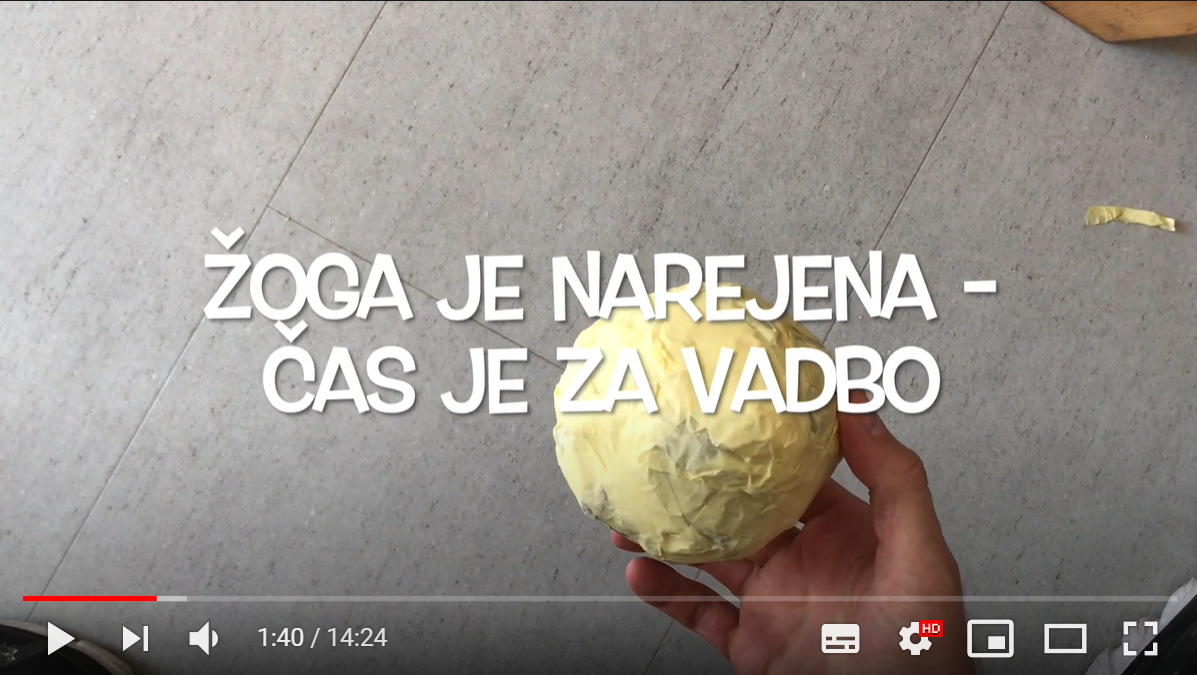 Telovadba z žogo:https://www.youtube.com/watch?v=GbCi3dw6i9E&ab_channel=Mi%C5%A1a-Pesmizamlade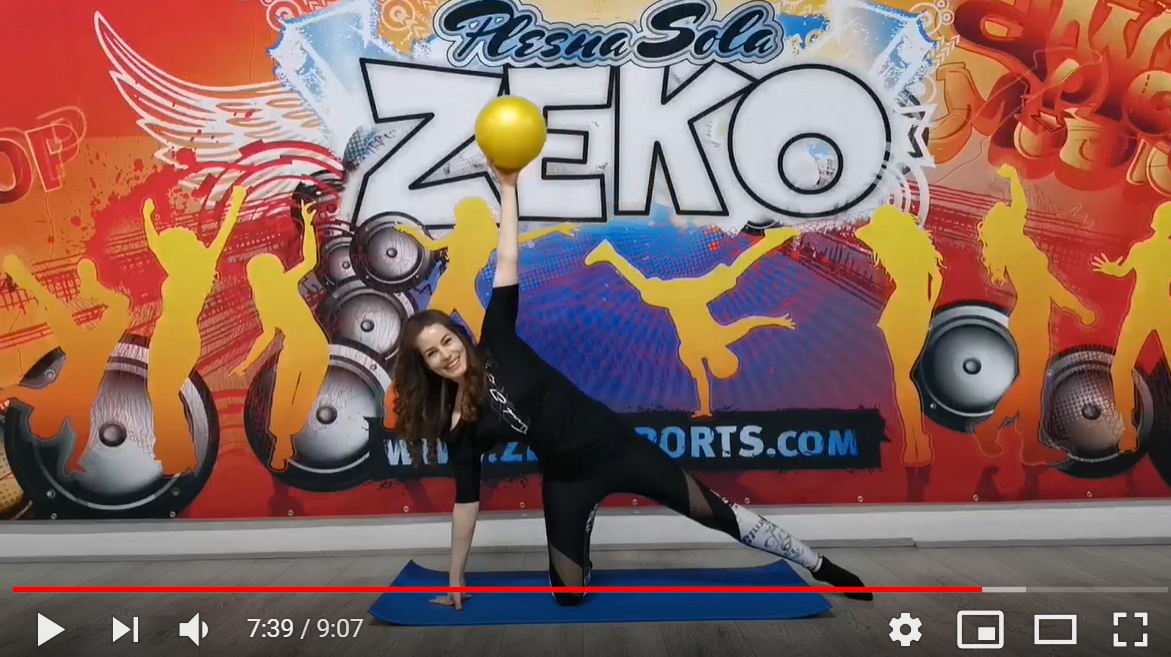 